Publicado en Badajoz el 15/07/2016 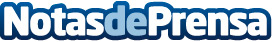 El 22 Festival Ibérico de Cinema de Badajoz recibe la participación de 500 cortometrajesEl evento, que cuenta para esta edición con la participación de 100 cortometrajes más que en la edición anterior, tendrá lugar entr elos días 20 y 24 de julio y, durante la celebración, se proyectarán los 20 cortos seleccionadosDatos de contacto:Nota de prensa publicada en: https://www.notasdeprensa.es/el-22-festival-iberico-de-cinema-de-badajoz Categorias: Internacional Cine Extremadura Eventos http://www.notasdeprensa.es